ВІДОМОСТІ ПРО ОПЕРАЦІЮ				…				…Депонент/Клієнт  бере на себе відповідальність за достовірність інформації, що міститься в документах, на підставі яких Депозитарній установі доручається проведення даної операції.                                                                  								  підпис                         М.П.  Відмітки депозитарної установиВідповідальність за достовірність даних, вказаних в анкеті, несе особа, яка підписала анкету.                                                              підпис                                М.П. Відмітки депозитарної установиЗаповнюється у разі наявності належним чином оформлених повноважень представника власників рахунками у ЦП.Документ, який підтверджує повноваження розпорядника, додається та є невід’ємним додатком до цієї анкети.Відповідальність за достовірність даних, вказаних в анкеті, несе особа, яка підписала анкетуДаним документом я, як суб’єкт персональних даних, на виконання вимог Закону України “Про захист персональних даних”, даю добровільний та однозначний дозвіл АТ «ПУМБ»  на обробку моїх персональних даних з метою обслуговування рахунків в цінних паперах власників відповідно до Закону України “Про депозитарну систему України” та іншого чинного законодавства України. Обсяг персональних даних, які оброблятимуться АТ «ПУМБ», визначається АТ «ПУМБ» відповідно до вимог законодавства України. Запевняю в отриманні від АТ «ПУМБ» повідомлення про володільця персональних даних, склад та зміст зібраних персональних даних, права суб'єкта персональних даних, передбачені ст. 8 Закону України «Про захист персональних даних», мету збору персональних даних та осіб, яким передаються  персональні дані.Відповідальність за достовірність даних, вказаних в анкеті, несе особа, яка підписала анкетупідписВідмітки депозитарної установиКартка зразків підписів та відбитка печатки юридичної особиРозпорядження, вимоги та інші документи, що необхідні для виконання розпоряджень за рахунками у цінних паперах власників, відкритими у  АТ «ПУМБ» (код за ЄДРПОУ 14282829), просимо вважати обов’язковими під час здійснення операцій по рахункам у цінних паперах власників при наявності на них одного з вказаних підписів і відбитка печатки  (у разі її наявності).Розпорядники рахункАМИ у цінних паперах ВЛАСНИКІВНотаріальне посвідченняОбов’язкове для юридичних осіб-нерезидентівпідпис           М.П.Д О В І Р Е Н І С Т Ь [повне найменування згідно установчих документів] (далі – Довіритель), в особі  [посада,прізвище, ім’я, по батькові], що діє на підставі [статуту АБО довіреності №___ від «__» ________ 20_ року], уповноважує [посада,прізвище, ім’я, по батькові] (далі – Повірений), паспорт: серія _____, №_________, виданий [ким] _____ , [ДАТА ВИДАЧІ], реєстраційний номер облікової картки платника податків_____, місце проживання _______,	представляти Довірителя у правовідносинах з АКЦІОНЕРНИМ ТОВАРИСТВОМ «ПЕРШИЙ УКРАЇНСЬКИЙ МІЖНАРОДНИЙ БАНК» (далі – Депозитарна установа) з метою відкриття у Депозитарній установі на ім’я власників [назва та міжнародний код цінних паперів], емітентом яких є Довіритель, рахунків в цінних паперах для обліку на них [назва та міжнародний код цінних паперів] (далі – Рахунки) та обслуговування Рахунків Депозитарною установою.Для виконання довіреності Повіреному надаються повноваження від імені Довірителя: підписувати та подавати Депозитарній установі документи, необхідні для відкриття Рахунків, для розпорядження Рахунками, для закриття Рахунків; одержувати від Депозитарної установи будь-які документи та інформацію стосовно Рахунків; вчиняти інші дії, вчинення яких Довірителем, як емітентом цінних паперів, що обліковуються на Рахунках, може або має бути здійснене згідно укладеного з Депозитарною установою договору про відкриття/обслуговування рахунків у цінних паперах власників або законодавства України.Зразок підпису ______________________________               _________________ засвідчую.                                             (ПІБ розпорядника)                                (підпис розпорядника)    Довіреність видана без права передоручення строком на _______ і дійсна до «____» _____ року.________________             _____________________	____________________                   (посада)                                     (підпис)                                                                  (ПІБ)                                                                                                                                                            М.П.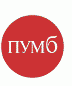  ЄДРПОУ 14282829, МДО 300517Україна, м. Київ 04070, вул. Андріївська, 4  Ліцензія серії АЕ №294710 від 14.02.2015 року  відділ депозитарної діяльності - тел./ 044/, 231-71-84, 231-71-80www.pumb.uaРозпорядження на виконання адміністративної операції – внесення змін до анкети рахунку№____ від __________р.депонент/КЛІЄНТКоди випусків ЦП емітентаПовне найменування емітентаВідомості про депонента / клієнтаДля юридичної особи: Код реєстрації юридичної особи, місцезнаходженняІнформація про зміни1. Назва реквізиту, який змінюється1. Нові реквізити2. за наявності2. за наявностіДодатки до розпорядженняНазва, номер та дата документа,1. Анкета рахунку від ЧЧ.ММ.РР2.  Документи з переліку на відкриття рахунку, які зазнали змінТерміново:(Якщо «так», то депозитарна операція тарифікується за подвійним тарифом)ТАКНІНІСпосіб отримання виписки (вибрати необхідне, обираючи засіб передавання виписки e-mail, Депонент/клієнт несе відповідальність за збереження конфіденційності інформації, що передається, та усвідомлює ризик її розголошення третім особам в процесі передавання)e -mail:_____________________, особисто, рекомендованим листомінше______________виписку надати у вигляді електронного / паперового документа ( потрібне вибрати) e -mail:_____________________, особисто, рекомендованим листомінше______________виписку надати у вигляді електронного / паперового документа ( потрібне вибрати) e -mail:_____________________, особисто, рекомендованим листомінше______________виписку надати у вигляді електронного / паперового документа ( потрібне вибрати) e -mail:_____________________, особисто, рекомендованим листомінше______________виписку надати у вигляді електронного / паперового документа ( потрібне вибрати) e -mail:_____________________, особисто, рекомендованим листомінше______________виписку надати у вигляді електронного / паперового документа ( потрібне вибрати) e -mail:_____________________, особисто, рекомендованим листомінше______________виписку надати у вигляді електронного / паперового документа ( потрібне вибрати) Документ оформлений / перевірений депозитарною установоюТАКНІНІ                                                       Вартість депозитарної операції                                                       Вартість депозитарної операції________________________ грн.________________________ грн.________________________ грн.________________________ грн.________________________ грн.________________________ грн.Розпорядження підписавРозпорядження підписавПосада, П.І.Б. _______________________________________№ та дата реєстрації __________ від_________  Підпис виконавця____________№ та дата операції__________ від_________  Підпис виконавця____________ ЄДРПОУ 14282829, МДО 300517Україна, м. Київ 04070, вул. Андріївська, 4  Ліцензія серії АЕ №294710 від 14.02.2015 року  відділ депозитарної діяльності - тел./ 044/, 231-71-84, 231-71-80www.pumb.uaАнкета керуючогорахунками у цінних паперах власників№____ від __________р.1.Повне найменування2.Скорочене найменування 3.Скорочене найменування англійською мовою4.Код реєстрації юридичної особи ЄДРПОУ / Код ЄДРПОУ / КодЗа наявністюЄДРІСІ5.Країна реєстрації6.Місцезнаходження7.Поштова адреса8.Телефон, факс, e-mail 9.Поточний/ інвестиційний рахунокIBANНайменування Банку______________________Найменування Банку______________________10. Керуючий рахунками на підставі 11. Термін12. Статус податкового резидентства13.Інформація щодо  кінцевих бенефіціарних власників та про їх статус податкового резидентстваПІБ (повністю, по батькові (за наявності), РНОКПП (за наявності); Дата народження; Країна громадянства; Країна постійного місця проживання; Характер та міра (рівень, ступінь, частка) володіння (вигоди, інтересу, впливу);Податковий резидент _____ (вказати країну платника податків)ПІБ (повністю, по батькові (за наявності), РНОКПП (за наявності); Дата народження; Країна громадянства; Країна постійного місця проживання; Характер та міра (рівень, ступінь, частка) володіння (вигоди, інтересу, впливу);Податковий резидент _____ (вказати країну платника податків)ПІБ (повністю, по батькові (за наявності), РНОКПП (за наявності); Дата народження; Країна громадянства; Країна постійного місця проживання; Характер та міра (рівень, ступінь, частка) володіння (вигоди, інтересу, впливу);Податковий резидент _____ (вказати країну платника податків)14.ДОДАТКОВО: 14.ДОДАТКОВО: Вказується особливі умови обслуговування рахунку в ЦП15.Розпорядники рахункАмИ у цінних паперах ВЛАСНИКІВ15.Розпорядники рахункАмИ у цінних паперах ВЛАСНИКІВ15.Розпорядники рахункАмИ у цінних паперах ВЛАСНИКІВ15.Розпорядники рахункАмИ у цінних паперах ВЛАСНИКІВ15.Розпорядники рахункАмИ у цінних паперах ВЛАСНИКІВ15.Розпорядники рахункАмИ у цінних паперах ВЛАСНИКІВПІБПІБнаявність печаткинаявність печаткинаявність печаткиТАКНІАнкету підписав      П.І.Б. посада______________________________№ та дата реєстрації __________ від_________  Підпис виконавця____________№ та дата операції__________ від_________  Підпис виконавця____________ ЄДРПОУ 14282829, МДО 300517Україна, м. Київ 04070, вул. Андріївська, 4  Ліцензія серії АЕ №294710 від 14.02.2015 року  відділ депозитарної діяльності - тел./ 044/, 231-71-84, 231-71-80www.pumb.uaАнкета розпорядника рахунками у цінних паперах власників№____ від __________р.ІНФОРМАЦІЯ ПРО ЕМІТЕНТАІНФОРМАЦІЯ ПРО ЕМІТЕНТАІНФОРМАЦІЯ ПРО ЕМІТЕНТАІНФОРМАЦІЯ ПРО ЕМІТЕНТАІНФОРМАЦІЯ ПРО ЕМІТЕНТАКоди випусків ЦП емітентаНайменування емітентаІНФОРМАЦІЯ ПРО РОЗПОРЯДНИКАІНФОРМАЦІЯ ПРО РОЗПОРЯДНИКАІНФОРМАЦІЯ ПРО РОЗПОРЯДНИКАІНФОРМАЦІЯ ПРО РОЗПОРЯДНИКАІНФОРМАЦІЯ ПРО РОЗПОРЯДНИКА1.ПІБ2.Громадянство3.Місце реєстрації4.Документу, що посвідчує особуВид, серія (за наявності) та номер, ким  виданий документВид, серія (за наявності) та номер, ким  виданий документВид, серія (за наявності) та номер, ким  виданий документВід ЧЧ.ММ.РР5. Реєстраційний номер облікової картки платника податківРеєстрацій номер облікової картки платника податків УкраїниРеєстрацій номер облікової картки платника податків УкраїниРеєстрацій номер облікової картки платника податків УкраїниРеєстрацій номер облікової картки платника податків України6.Телефон, e-mailОБОВ’ЯЗКОВО ДЛЯ ЗАПОВНЕННЯОБОВ’ЯЗКОВО ДЛЯ ЗАПОВНЕННЯОБОВ’ЯЗКОВО ДЛЯ ЗАПОВНЕННЯОБОВ’ЯЗКОВО ДЛЯ ЗАПОВНЕННЯ7.Документ, який підтверджуєповноваження розпорядника №, наказ/протокол/довіреність/договір про управління ЦП, тощо Від ЧЧ.ММ.РР №, наказ/протокол/довіреність/договір про управління ЦП, тощо Від ЧЧ.ММ.РР №, наказ/протокол/довіреність/договір про управління ЦП, тощо Від ЧЧ.ММ.РР №, наказ/протокол/довіреність/договір про управління ЦП, тощо Від ЧЧ.ММ.РР8.Обсяг повноважень9.Термін дії повноваженьДо ЧЧ.ММ.РРДо ЧЧ.ММ.РРДо ЧЧ.ММ.РРДо ЧЧ.ММ.РРАнкету підписав П.І.Б.______________________________№ та дата реєстрації __________ від_________  Підпис виконавця____________№ та дата операції__________ від_________  Підпис виконавця____________ ЄДРПОУ 14282829, МДО 300517Україна, м. Київ 04070, вул. Андріївська, 4  Ліцензія серії АЕ №294710 від 14.02.2015 року  відділ депозитарної діяльності - тел./ 044/, 231-71-84, 231-71-80www.pumb.uaКЕРУЮЧИЙ РАХУНКАМИ У ЦП ВЛаСНИКІВ:КЕРУЮЧИЙ РАХУНКАМИ У ЦП ВЛаСНИКІВ:КЕРУЮЧИЙ РАХУНКАМИ У ЦП ВЛаСНИКІВ:Коди випусків ЦП емітентаПовне найменування емітента, Код реєстрації юридичної особиЄДРПОУПІБПІБЗразок підпису«_____» __________________ 20____р.МПабо позначка«Печатка відсутня»Керівник За умови відсутності керівника у складі розпорядників М.П.                                            ПІБ, підписКерівник За умови відсутності керівника у складі розпорядників М.П.                                            ПІБ, підписМПабо позначка«Печатка відсутня»Керівник За умови відсутності керівника у складі розпорядників М.П.                                            ПІБ, підписКерівник За умови відсутності керівника у складі розпорядників М.П.                                            ПІБ, підписНачальник депозитарного підрозділу Депозитарної установи______________________________